Урок в темі № 13Тема.  Властивості додавання. Самостійна роботаМета: повторити зміст переставної та сполучної властивостей додавання та відпрацювати застосування цих законів додавання в комплексі із вивченими правилами додавання раціональних чисел.Тип уроку: застосування знань, умінь, навичок.Хід урокуІ. Перевірка домашнього завдання№11251) 10 + (-6) = 4;                2) 99 + (-1) = 98;              3) 23 + (-7) = 16;
4) -2,08 + 0,92 = -1,16;     5) 84,09 + (-4) = 80,09;     6) 5,6 + (-8,7) = -3,1.№11301) 45 + 5,2 = 50,2;       3)-45+ 5,2 = -39,8;
2)-45+ (-5,2) = -50,2;   4) 45 + (-5,2) = 39,8.№11371) 6,72 + (-6,72) = 0;
2) 1/4 + (-0,25) = 0. Письмове опитуванняВариант 1                                 1) -2,3 + (-0,86);                     2) -3,8 + 5,3;                           3) -7,9 + 7,9;                           4) ;                         5) ;                    6) -1 + 0,546;                          7) 8,19 + (-15,6);                    8);                              9)  ;                      10) -0,46 + (-о,4);                   11) 3 + (-1);                         12) 14,6 + (-6,4);                     Вариант2                                     1)-2,7 + (-6,4);                          2) 16,8 + (-9,5);                        3) -9,4 + 9,4;                             4) -;                          5) -1 + 0,837;                            6) -+ 1;                                7) ;                   8) 7,23 + (-18,4);                      9)  ;                                   10) 5 + ;                11)  -0,83 + (-0,7);                  12)  -8,6 + 7,4;                 Індивідуальна робота з картками«Слабкі» учні працюють з картками-підказками; «сильні» виконують завдання більш високого рівня складності.Картки-підказки для «слабких» учнівII. Актуалізація опорних знаньЗапитання до класу- Які властивості додавання ви використаєте, щоб знайти значення виразу?327 + 1024; 13 + 15 + 7 + 5; 12 + 47 + 8 + 13; 16 + 15 + 14.- Чому дорівнює сума?0 + 253; 1+ 0; -2 + 2; -3 + (-7); -3 + 2; 12 + (-10).III. Засвоєння знаньЗнайдіть значення сум та порівняйте їх:а) -7 + (-8) та -8 + (-7); б) 5 + (-9) та -9 + 5.Знайдіть значення сум та порівняйте їх:а) (-5 + 3) + (-9) та -5 + (3 + (-9)) та (-5 + (-9)) + 3.Висновок 1. Переставна і сполучна властивості додавання виконуються для будь-яких раціональних чисел. Окрім того, властивості 0 при додаванні раціональних чисел виконуються також.Обчисліть найзручнішим способом:а) -2 + (+10) + 2 + (-13); б) +7 + (-18) + (-12) + 13; в) -7 + (-18) + (+12) + (-5) + 9.Висновок 2. Властивості додавання використовують для спрощення обчислень.IV. Застосування уміньУсні вправиЗнайдіть серед доданків протилежні й обчисліть суму:а) -3 + (-9) + 13 + 9 + (+3); 	б)-7,5 + ; в) 2,43+(-0,25) + ;		г) -0,45 + (+0,27) + .Яке число треба поставити замість *, щоб утворилась правильна
рівність?а) -12 + * = -30; 		б) * + 13 = 0; 		в) * + 14 = 20; г) * + (-14) = 0; 		д) * + 10 + (-12) = 0; 	є) -15 + * + (+15) = 14.Письмові вправи Знайдіть суму чисел зручним способом: №1134, 1156(1,2)Обчисліть: №1138 Спростіть вираз: №1145Додаткові вправиРозставте у квадратиках (на рис.) дев'ять чисел -5;    -4; -3; -1; 0; 1; 2; 3; 4; 5 так, щоб сума чисел, які лежать в одному ряду, дорівнювала нулю.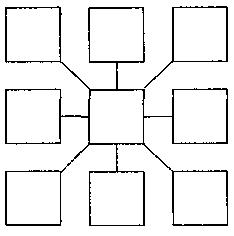 V. Підсумки урокуДано вираз: -17,5 + (-23) + 17 + (-45) + 28.Який порядок дій ви вважаєте найзручнішим?а) 1) -17,5 + (-23) + (-45). 2) 17 + 28; б) 1) -17,5 + (-23); 2) 17+ (-45) + 28; в) 1) -17,5 + 17; 2) -23 + (-45) + 28.VI.	Домашнє завдання§20, №1133, 1144, 1157(1,2)При додаванні двох чисел з різними знаками, треба: 1) Знайти модулі чисел, які додаються; 2) від більшого модуля відняти менший модуль;3) перед здобутою різницею поставити знак того числа, в якого модуль більший.Наприклад: -20 + (+15) = -(|-20| - |+15|) = -(20 - 15) = -15                                       |-20| > |+15|При додаванні двох від’ємних чисел, треба: 1) знайти модулі чисел, які додаються; 2) додати модулі;3) перед здобутою  сумою поставити мінус.Наприклад: -20 + (-15) = -(|-20| + |-15|) = -(20 + 15) = -35При додаванні двох чисел з різними знаками, треба: 1) Знайти модулі чисел, які додаються; 2) від більшого модуля відняти менший модуль;3) перед здобутою різницею поставити знак того числа, в якого модуль більший.Наприклад: -20 + (+15) = -(|-20| - |+15|) = -(20 - 15) = -15                                       |-20| > |+15|При додаванні двох від’ємних чисел, треба: 1) знайти модулі чисел, які додаються; 2) додати модулі;3) перед здобутою  сумою поставити мінус.Наприклад: -20 + (-15) = -(|-20| + |-15|) = -(20 + 15) = -35Виконайте додавання:а) 6,892 + ; б) ; в) ; г) ;д) 2,9 + ; е) -9,75 + ; ж) 6,6 + ; з) 220,27+ (-2220,2)Розставте у квадратиках (на рис.) дев'ять чисел -5;    -4; -3; -1; 0; 1; 2; 3; 4; 5 так, щоб сума чисел, які лежать в одному ряду, дорівнювала нулю.При додаванні двох чисел з різними знаками, треба: 1) Знайти модулі чисел, які додаються; 2) від більшого модуля відняти менший модуль;3) перед здобутою різницею поставити знак того числа, в якого модуль більший.Наприклад: -20 + (+15) = -(|-20| - |+15|) = -(20 - 15) = -15|-20| > |+15|К-2 Виконайте додавання:а) 6,892 + ; б) ; в) ; г) ;д) 2,9 + ; е) -9,75 + ; ж) 6,6 + ; з) 220,27+ (-2220,2)